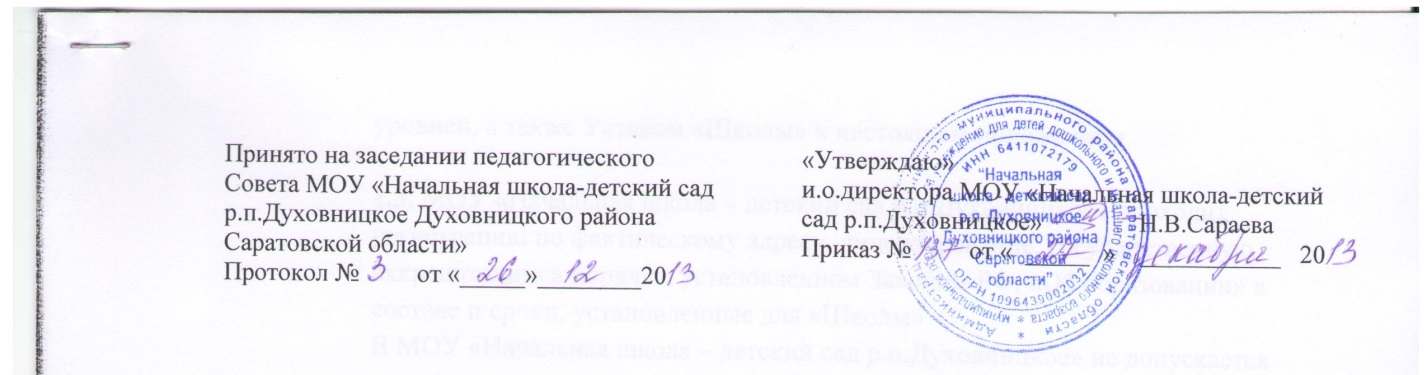 Положениео родительском собраниимуниципального образовательного учреждения для детей дошкольного и младшего школьного возраста «Начальная школа-детский сад р.п.Духовницкое Духовницкого района Саратовской области»1.Общие положения и цели:1.1.Данное положение составлено на основе Закона РФ «Об образовании», Устава образовательного учреждения.1.2.Классное родительское собрание является органом самоуправления родителей класса и включает в себя родителей (законных представителей) обучающихся данного класса. Созывается по мере необходимости, но не реже одного раза в учебную четверть.1.3.Классное родительское собрание избирает секретаря. Секретарь классного родительского собрания может являться представителем школьного родительского комитета от класса.1.4.Координирует деятельность классного родительского собрания классный руководитель.2. Цели проведения родительских собраний:2.1.Получение информации, необходимой для работы с детьми.2.2. Информирование родителей об изменениях, нововведениях в режиме функционирования школы и т.д.2.3.Консультирование по вопросам учебы и воспитания детей.2.4. Обсуждение чрезвычайных случаев, сложных или конфликтных ситуаций.2.5. Принятие решений, требующих учета мнения родителей по различным вопросам школьной жизни.2.6.Родители (лица, их заменяющие) обязаны посещать родительские собрания.3. Классное родительское собрание:3.1. Определяет основные направления деятельности родителей в классе, формы взаимодействия с учителями, классным руководителем;3.2. Классным родительским собранием избирается 1 представитель в родительский комитет школы;3.3. Обсуждает предложения родителей по совершенствованию образовательного процесса в классе;3.4. Рассматривает вопросы организации педагогического самообразования родителей;3.5. Принимает меры по стимулированию общественной работы родителей в образовательном учреждении.4. Правила проведения собраний:4.1. Классный руководитель обязан всесторонне продумать и подготовить к собранию всю необходимую информацию и документы.4.2. Каждое собрание требует своего «сценария» и предельно доступных установок, рекомендаций и советов.4.3. Родители получают приглашение на собрание не позднее, чем за 3 дня до даты проведения собрания.4.4. Учителя-предметники, социальный педагог и администрация школы могут присутствовать на родительском собрании по приглашению классного руководителя.4.5. Классный руководитель должен сформулировать цель приглашения на собрание учителей-предметников.4.6. Классный руководитель решает организационные вопросы накануне собрания (место хранения верхней одежды, организация встречи, подготовка кабинета).4.7. Классный руководитель информирует директора об итогах родительского собрания, о вопросах и проблемах, поднятых  родителями на собрании, на следующий день после проведения собрания.5. Принципы проведения родительского собрания:5.1. Родительское собрание –не просто форма связи семьи и школы, это место получения важной педагогической информации, трибуна пропаганды лучшего опыта работы и отношений с детьми.5.2. Родители на собрании должны чувствовать уважение к себе, быть уверенным в том, что бестактных разговоров не будет.5.3. У семьи и школы одни проблемы и заботы –это проблемы детей и забота о детях. Задача встреч родителей и учителей –искать совместные пути их решения.6.Виды родительских собраний:6.1. Существуют следующие виды родительских собраний: -организационные; -тематические; -собрания –диспуты; -итоговые; -собрания –консультации; -собрания –собеседования.6.2. Родительские собрания, как правило, являются комбинированными.6.3. Основная часть родительского собрания: Педагогическое просвещение. (Родительский всеобуч).Задачи родительского всеобуча:-знакомство родителей с основами педагогических, психологических, правовых знаний.-обеспечение единства воспитательных воздействий школы и семьи.-обобщение и распространение положительного опыта воспитания.-предупреждение родителей от совершения наиболее распространенных ошибок.7. Права родительского собрания:7.1.Родительское собрание имеет право:Обратить внимание родителей на: -неукоснительное выполнение решений собрания; -выполнение Закона Российской Федерации «Об образовании» (родители (законные представители) обучающихся, воспитанников несут ответственность за их воспитание, получение ими основного общего образования);-выполнение Устава школы.7.2. Обсуждать вопросы школьной жизни и принимать решения в форме предложений; 7.3. Приглашать на собрания специалистов: -юристов; -врачей; -психологов;-работников правоохранительных органов; -представителей администрации муниципального образования;-представителей общественных организаций. 8. Организаторы родительских собраний:8.1. Классные родительские собрания организует классный руководитель.9. Документация классного родительского собрания:9.1. Протоколы родительских собраний оформляет и подписывает секретарь собрания.9.2. Протоколы оформляются в произвольной форме.9.3.Протоколы классных родительских собраний хранятся у классного руководителя.9.4. Секретарь родительского собрания избираются в начале учебного года